	2013年5月16日，日内瓦尊敬的先生/女士：1	备选批准程序下的以下工作项目在最后征求意见阶段收到了意见，并将提交2013年7月1-12日在日内瓦召开的第15研究组会议批准：ITU-T G.9961建议书（2010年）勘误2，基于统一高速率有线的家庭网络收发信机 – 数据链路层规范：勘误2。ITU-T G.9962建议书（新），基于统一高速率有线的家庭网络收发信机 – 管理规范。顺致敬意！电信标准化局主任
	马尔科姆•琼森电信标准化局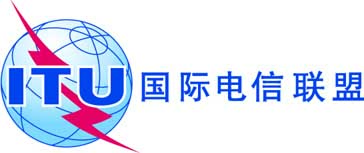 文号：电信标准化局第2/15号集体函补遗1电话：
传真：电子
邮件：
+41 22 730 5515
+41 22 730 5853tsbsg15@itu.int 致：国际电联各成员国主管部门，ITU-T部门成员，参加第15研究组工作的ITU-T
部门准成员和ITU-T学术成员事由：第15研究组的会议
2013年7月1-12日，日内瓦